UNDERGRADUATE CURRICULUM COMMITTEE (UCC)
PROPOSAL FORM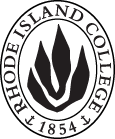 Cover page	scroll over blue text to see further important instructions: please read.N.B. DO NOT USE HIGHLIGHT, please DELETE THE WORDS THAT DO NOT APPLY TO YOUR PROPOSALALL numbers in section (A) need to be completed, including the impact ones.D. SignaturesChanges that affect General Education in any way MUST be approved by ALL Deans and COGE Chair.Changes that directly impact more than one department/program MUST have the signatures of all relevant department chairs, program directors, and relevant dean (e.g. when creating/revising a program using courses from other departments/programs). Check UCC manual 4.2 for further guidelines on whether the signatures need to be approval or acknowledgement.Proposals that do not have appropriate approval signatures will not be considered. Type in name of person signing and their position/affiliation.Send electronic files of this proposal and accompanying catalog copy to curriculum@ric.edu and a printed or electronic signature copy of this form to the current Chair of UCC. Check UCC website for due dates.D.1. Approvals:   required from programs/departments/deans who originate the proposal.  may include multiple departments, e.g., for joint/interdisciplinary prposals. D.2. Acknowledgements: REQUIRED from OTHER PROGRAMS/DEPARTMENTS IMPACTED BY THE PROPOSAL. SIGNATURE DOES NOT INDICATE APPROVAL, ONLY AWARENESS THAT THE PROPOSAL IS BEING SUBMITTED.  CONCERNS SHOULD BE BROUGHT TO THE UCC COMMITTEE MEETING FOR DISCUSSIONA.1. Course or programanthropology 208: anthropological perspectives on sexuality and genderanthropology 208: anthropological perspectives on sexuality and genderanthropology 208: anthropological perspectives on sexuality and genderanthropology 208: anthropological perspectives on sexuality and genderA.2. Proposal typeCourse:  deletion Course:  deletion Course:  deletion Course:  deletion A.3. OriginatorPraveena GullapalliHome departmentAnthropologyAnthropologyAnthropologyA.4. Context and Rationale This course is similar to another course offered in the department (ANTH 329: Queer and Trans Anthropology) as a part of the major.  Since both are taught by the same faculty member it is difficult to make sure that they are taught regularly (given his other teaching obligations).  ANTH 329 is more appropriate for the major, and deleting ANTH 208 will ensure that it can be regularly offered.This course is similar to another course offered in the department (ANTH 329: Queer and Trans Anthropology) as a part of the major.  Since both are taught by the same faculty member it is difficult to make sure that they are taught regularly (given his other teaching obligations).  ANTH 329 is more appropriate for the major, and deleting ANTH 208 will ensure that it can be regularly offered.This course is similar to another course offered in the department (ANTH 329: Queer and Trans Anthropology) as a part of the major.  Since both are taught by the same faculty member it is difficult to make sure that they are taught regularly (given his other teaching obligations).  ANTH 329 is more appropriate for the major, and deleting ANTH 208 will ensure that it can be regularly offered.This course is similar to another course offered in the department (ANTH 329: Queer and Trans Anthropology) as a part of the major.  Since both are taught by the same faculty member it is difficult to make sure that they are taught regularly (given his other teaching obligations).  ANTH 329 is more appropriate for the major, and deleting ANTH 208 will ensure that it can be regularly offered.This course is similar to another course offered in the department (ANTH 329: Queer and Trans Anthropology) as a part of the major.  Since both are taught by the same faculty member it is difficult to make sure that they are taught regularly (given his other teaching obligations).  ANTH 329 is more appropriate for the major, and deleting ANTH 208 will ensure that it can be regularly offered.A.5. Student impactMinimal.  The course is not required in the major.  The Anthropology Department offers another course (Queer and Trans Anthropology) that covers similar content and plays an equivalent role in the major.  Minimal.  The course is not required in the major.  The Anthropology Department offers another course (Queer and Trans Anthropology) that covers similar content and plays an equivalent role in the major.  Minimal.  The course is not required in the major.  The Anthropology Department offers another course (Queer and Trans Anthropology) that covers similar content and plays an equivalent role in the major.  Minimal.  The course is not required in the major.  The Anthropology Department offers another course (Queer and Trans Anthropology) that covers similar content and plays an equivalent role in the major.  Minimal.  The course is not required in the major.  The Anthropology Department offers another course (Queer and Trans Anthropology) that covers similar content and plays an equivalent role in the major.  A.6. Impact on other programs None.  It is not a part of any other program.None.  It is not a part of any other program.None.  It is not a part of any other program.None.  It is not a part of any other program.None.  It is not a part of any other program.A.7. Resource impactFaculty PT & FT: None.None.None.None.A.7. Resource impactLibrary:None.None.None.None.A.7. Resource impactTechnologyNone.None.None.None.A.7. Resource impactFacilities:None.None.None.None.A.8. Semester effectiveFall 2018 A.9. Rationale if sooner than next Fall A.9. Rationale if sooner than next FallA.10. INSTRUCTIONS FOR CATALOG COPY:  This single file copy must include ALL relevant pages from the college catalog, and show how the catalog will be revised.  (1) Go to the “Forms and Information” page on the UCC website. Scroll down until you see the Word files for the current catalog. (2) Download ALL catalog sections relevant for this proposal, including course descriptions and/or other affected programs.  (3) Place ALL relevant catalog copy into a single file. Put page breaks between sections and delete any catalog pages not relevant for this proposal. (4) Using the track changes function, revise the catalog pages to demonstrate what the information should look like in next year’s catalog.  (5) Check the revised catalog pages against the proposal form, especially making sure that program totals are correct if adding/deleting course credits. If new copy, indicate where it should go in the catalog. If making related proposals a single catalog copy that includes all is acceptable. Send as a separate file along with this form.A.10. INSTRUCTIONS FOR CATALOG COPY:  This single file copy must include ALL relevant pages from the college catalog, and show how the catalog will be revised.  (1) Go to the “Forms and Information” page on the UCC website. Scroll down until you see the Word files for the current catalog. (2) Download ALL catalog sections relevant for this proposal, including course descriptions and/or other affected programs.  (3) Place ALL relevant catalog copy into a single file. Put page breaks between sections and delete any catalog pages not relevant for this proposal. (4) Using the track changes function, revise the catalog pages to demonstrate what the information should look like in next year’s catalog.  (5) Check the revised catalog pages against the proposal form, especially making sure that program totals are correct if adding/deleting course credits. If new copy, indicate where it should go in the catalog. If making related proposals a single catalog copy that includes all is acceptable. Send as a separate file along with this form.A.10. INSTRUCTIONS FOR CATALOG COPY:  This single file copy must include ALL relevant pages from the college catalog, and show how the catalog will be revised.  (1) Go to the “Forms and Information” page on the UCC website. Scroll down until you see the Word files for the current catalog. (2) Download ALL catalog sections relevant for this proposal, including course descriptions and/or other affected programs.  (3) Place ALL relevant catalog copy into a single file. Put page breaks between sections and delete any catalog pages not relevant for this proposal. (4) Using the track changes function, revise the catalog pages to demonstrate what the information should look like in next year’s catalog.  (5) Check the revised catalog pages against the proposal form, especially making sure that program totals are correct if adding/deleting course credits. If new copy, indicate where it should go in the catalog. If making related proposals a single catalog copy that includes all is acceptable. Send as a separate file along with this form.A.10. INSTRUCTIONS FOR CATALOG COPY:  This single file copy must include ALL relevant pages from the college catalog, and show how the catalog will be revised.  (1) Go to the “Forms and Information” page on the UCC website. Scroll down until you see the Word files for the current catalog. (2) Download ALL catalog sections relevant for this proposal, including course descriptions and/or other affected programs.  (3) Place ALL relevant catalog copy into a single file. Put page breaks between sections and delete any catalog pages not relevant for this proposal. (4) Using the track changes function, revise the catalog pages to demonstrate what the information should look like in next year’s catalog.  (5) Check the revised catalog pages against the proposal form, especially making sure that program totals are correct if adding/deleting course credits. If new copy, indicate where it should go in the catalog. If making related proposals a single catalog copy that includes all is acceptable. Send as a separate file along with this form.A.10. INSTRUCTIONS FOR CATALOG COPY:  This single file copy must include ALL relevant pages from the college catalog, and show how the catalog will be revised.  (1) Go to the “Forms and Information” page on the UCC website. Scroll down until you see the Word files for the current catalog. (2) Download ALL catalog sections relevant for this proposal, including course descriptions and/or other affected programs.  (3) Place ALL relevant catalog copy into a single file. Put page breaks between sections and delete any catalog pages not relevant for this proposal. (4) Using the track changes function, revise the catalog pages to demonstrate what the information should look like in next year’s catalog.  (5) Check the revised catalog pages against the proposal form, especially making sure that program totals are correct if adding/deleting course credits. If new copy, indicate where it should go in the catalog. If making related proposals a single catalog copy that includes all is acceptable. Send as a separate file along with this form.A.10. INSTRUCTIONS FOR CATALOG COPY:  This single file copy must include ALL relevant pages from the college catalog, and show how the catalog will be revised.  (1) Go to the “Forms and Information” page on the UCC website. Scroll down until you see the Word files for the current catalog. (2) Download ALL catalog sections relevant for this proposal, including course descriptions and/or other affected programs.  (3) Place ALL relevant catalog copy into a single file. Put page breaks between sections and delete any catalog pages not relevant for this proposal. (4) Using the track changes function, revise the catalog pages to demonstrate what the information should look like in next year’s catalog.  (5) Check the revised catalog pages against the proposal form, especially making sure that program totals are correct if adding/deleting course credits. If new copy, indicate where it should go in the catalog. If making related proposals a single catalog copy that includes all is acceptable. Send as a separate file along with this form.NamePosition/affiliationSignatureDatePraveena GullapalliChair of Anthropology Earl SimsonDean of FASNamePosition/affiliationSignatureDateTab to add rows